МУНИЦИПАЛЬНОЕ АВТОНОМНОЕ ОБЩЕОБРАЗОВАТЕЛЬНОЕ УЧРЕЖДЕНИЕ«ЛИЦЕЙ»Годовой календарный учебный графикна 2023-2024 учебный годПриложение к образовательным программам начального общего, основного общего, среднего общего образованияМуниципального автономного общеобразовательного учреждения «Лицей»Пояснительная запискаГодовой календарный учебный график является документом, регламентирующим организацию образовательного процесса на 2022-2023 учебный год Муниципального автономного общеобразовательного учреждения «Лицей».Годовой календарный учебный график принимается Педагогическим советом. Изменения в годовой календарный учебный график вносятся приказом директора по согласованию с Педагогическим советом.Организация образовательного процесса в МАОУ «Лицей» регламентируется учебным планом, годовым календарным учебным графиком, расписанием занятий, расписанием звонков в соответствии с СП 2.4.3648-20  «Санитарно-эпидемиологические требования к организациям воспитания и обучения, отдыха и оздоровления детей и молодежи» и СП 1.2.3685-21 «Гигиенические нормативы и требования к обеспечению безопасности и (или) безвредности для человека факторов среды обитания».Календарный учебный график определяет чередование учебной деятельности (урочной и внеурочной) и плановых перерывов при получении образования для отдыха и иных социальных целей (каникул) по календарным периодам учебного года: даты начала и окончания учебного года; продолжительность учебного года, триместров; сроки и продолжительность каникул; сроки проведения промежуточных аттестаций.Годовой календарный учебный график на 2023-2024 учебный годОрганизация образовательного процессаОбразовательная программа Муниципального автономного общеобразовательного учреждения «Лицей» на 2023-2024 учебный год обеспечивает выполнение гигиенических требований к режиму образовательного процесса, установленных СП 2.4.3648-20  «Санитарно-эпидемиологические требования к организациям воспитания и обучения, отдыха и оздоровления детей и молодежи» и предусматривает:для 1-4-х классов – 4-летний срок освоения образовательных программ начального общего образования;для 5-9-х классов – 5-летний срок освоения образовательных программ основного общего образования;для 10-11-х классов – 2-летний срок освоения образовательных программ среднего общего образования.Начало учебного года: 1 сентября 2023 г.Окончание учебного года:24 мая 2024 года для обучающихся 1-х классов;5 июня 2024 года для обучающихся 2-8-х, 10-х классов;для обучающихся 9, 11 классов учебный год завершается в соответствии с расписанием экзаменов государственной итоговой аттестации и учебным планом.Продолжительность учебного года:2-8, 10 классы – 33,4 учебные недели;1, 9, 11 классы – 32 учебные недели.Режим работы лицея: лицей работает с понедельника по пятницу с 8:00 до 21:00, суббота и воскресенье – выходные дни.Режим работы лицея в период каникул: на период каникул приказом директора устанавливается особый график работы лицея.Начало учебных занятий: по индивидуальному расписанию для каждой параллели.Окончание учебных занятий: по индивидуальному расписанию для каждой параллели.Режим организации внеурочной деятельности:В соответствии с СП 2.4.3648-20  «Санитарно-эпидемиологические требования к организациям воспитания и обучения, отдыха и оздоровления детей и молодежи» перерыв между последним уроком и началом занятий внеурочной деятельности в 1-11 классах составляет 45 минут. Затем проводятся от 1 до 2 занятий в зависимости от общего количества часов внеурочной деятельности и необходимости разгрузки последующих учебных дней.Продолжительность одного занятия внеурочной деятельностью в 1-2 классах составляет 25 минут, в 3-4 классах – 30  минут, в 5-10 классах – 40 минут.Внеурочная деятельность организуется в период после уроков, в рамках образовательных суббот, в каникулярное время.Организация образовательного процессаОбразовательная программа Муниципального автономного общеобразовательного учреждения «Лицей» на 2023-2023 учебный год предусматривает для 10-11-х классов 2-летний срок освоения образовательных программ среднего общего образования.Начало учебного года: 1 сентября 2023 г.Окончание учебного года:31 мая 2024 года для обучающихся 10-х классов;для обучающихся 11 классов учебный год завершается в соответствии с расписанием государственной итоговой аттестации и учебным планом.Продолжительность учебного года: 33 учебные недели;Режим работы лицея: лицей работает с понедельника по пятницу с 8:00 до 21:00, суббота и воскресенье – выходные дни.Режим работы лицея в период каникул: на период каникул приказом директора устанавливается особый график работы лицея.Начало учебных занятий: 8:00Окончание учебных занятий: по индивидуальному расписанию для каждого класса.Регламентирование образовательного процесса на учебный год На уровне среднего общего образования учебный год делится на семестры. Семестровая система обучения предполагает разделение учебного года на 4 учебных периода, между которыми обучающимся предоставляются каникулы. Сроки и продолжительность  каникулРегламентирование образовательного процесса на неделю Лицей работает по режиму 5-дневной недели. Учебный план лицея определяет максимально допустимую недельную нагрузку для обучающихся X-XI классов 34 часа. Предусмотрен рациональный баланс между обязательной частью и частью, формируемой участниками образовательных отношений. В соответствии с учебным планом образовательная недельная нагрузка равномерно распределяется в течение учебной недели, при этом объём максимальной допустимой нагрузки в течение дня составляет в 10-11 классах не более 7 уроков. Предельно допустимый объем аудиторной учебной нагрузки обучающихся уточнен в соответствии с СП 2.4.3648-20.Расписание уроков составляется отдельно для обязательных и внеурочных занятий и с учётом дневной и недельной умственной работоспособности обучающихся и шкалой трудности учебных предметов согласно СП 2.4.3648-20.Режим организации внеурочной деятельности:В соответствии с СП 2.4.3648-20  «Санитарно-эпидемиологические требования к организациям воспитания и обучения, отдыха и оздоровления детей и молодежи» перерыв между последним уроком и началом занятий внеурочной деятельности в 10-11 классах составляет 40 минут. Затем проводятся от 1 до 2 занятий в зависимости от общего количества часов внеурочной деятельности и необходимости разгрузки последующих учебных дней. Продолжительность одного занятия внеурочной деятельностью в 10-11 классах составляет 40 минут. Внеурочная деятельность организуется в период после уроков, в рамках образовательных суббот, в каникулярное время.Дополнительные занятия проводятся:понедельник - 15.00 -18.00;вторник - 15.00 -18.00;среда - 15.00 -18.00;четверг - 15.00 -18.00;пятница - 15.00 -18.00.Регламентирование образовательного процесса на деньСменность: лицей работает в 1 смену.Продолжительность уроков для обучающихся 10-11-х классов – 40 минут. Продолжительность перемен 10-20 минут.Расписание звонков:Для 10-11 классовОбъем домашних заданий по всем предметам в X-XI классах не превышает– 3,5 часа.Организация промежуточной и итоговой аттестацииПромежуточная аттестация проводится по учебным предметам обязательной части учебного плана без прекращения образовательной деятельности в соответствии с Уставом лицея, образовательной программой среднего общего  образования, «Положением о промежуточной аттестации». Промежуточная аттестация обучающихся X-XI классов проводится по семестрам.Сроки проведения промежуточной аттестации по итогам года для  10-11 классов с 18 апреля по 20 мая.Сроки проведения государственной итоговой аттестации обучающихся, освоивших программы основного и среднего общего образования, ежегодно устанавливаются приказами Федеральной службы по надзору в сфере образования и науки РФ.ПРИНЯТОна заседанииПедагогического советаПротокол №11 от 29.06.2023 г.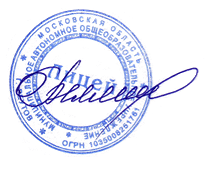 УТВЕРЖДЕНОПриказ № 83-П от 30.06.2023 г.Директор __________С.К. БеляевскаяПродолжительность учебных цикловПродолжительность учебных цикловПродолжительность учебных цикловсеместрыначало периодаокончание периодапродолжительностьI01.09.2306.10.2327 днейI16.10.2317.11.2324 дняI27.11.2329.12.2325 днейII8.01.2416.02.2430 днейII26.02.2429.03.2424 дняII8.04.2331.05.2335 днейIIдля обучающихся 11-хклассов учебный годзавершается всоответствии срасписанием экзаменовгосударственной итоговойаттестацииначало каникулокончание каникулпродолжительность9 октября 2023 года  15 октября 2023 года7 дней20 ноября 2023 года 26 ноября 2023 года7 дней30 декабря 2023 года 08 января 2024 года7 дней19 февраля 2024 года 25 февраля 2024 года7 дней01 апреля 2024 года07 апреля 2024 года7 дней№ урокавремя начала урокавремя конца урокапродолжительность перемены (мин.)1 урок8:008:40102 урок8:509:30103 урок9:4010:20104 урок10:3011:10105 урок11:2012:00206 урок12:2013:00207 урок13:2014:0010